Gracias por escribirnos y por su confianza.. Nuestra fundación está conformada por personas como usted: que aman sus hij@s y que quieren lo mejor para ell@sPor favor lea con disciplina todos los adjuntos que le estamos enviando. Allí encontrará datos importantes para que pueda usted tomar decisiones sobre su caso.Si necesitase una orientación y/o  asesoría profesional, es prioritario, hacerse miembro. Son dos pasos muy sencillos. En los primeros adjuntos encontrará  un formato (adjunto 3) para dejarnos sus datos y en otro adjunto, la información de cómo hacer una donación  a la fundación.No se preocupe, si inicialmente no puede hacerse miembro. lo importante  es que investigue, se documente y así saque adelante su caso y defienda los derechos de quien usted tanto ama.Por favor empecemos por  leer nuestro saludo:   IntroducciónNosotros somos una fundación sin ánimo de lucro con una profunda orientación social. Entre nuestros objetivos:Preservar la familia.Luchar para que  la Custodia Compartida sea Ley de la República. Demostrar por qué es importante la Custodia compartida para nuestros niños, niñas y adolescentes. Rechazar la custodia monoparental.Defender los derechos de nuestros niñ@s involucrados en una separación.Orientar a los padres  que SÍ quieren ser papás con amor y responsabilidad, aún después de la separación.Denunciar el S A P (Síndrome de Alienación Parental), demostrar su existencia.Denunciar La Falsa Denuncia como mecanismo para separar a lo hij@s del padre o madre no custodio.Tenemos dos requisitos mínimos para orientarlos:- El consultante debe llenar un formato que encuentra en el adjunto 3.-El consultante debe hacerse miembro. Ver adjunto 2.Los AdjuntosMuy importante la lectura de los adjuntos que le enviamos para ayudarle a resolver su problema. Algún  consultante nos dice que son muchos. Estamos de acuerdo. Sí, son muchos, pero no son demasiados para que aprendamos a defender nuestros derechos y sobretodo salvaguardar los de nuestros hij@s .Estos adjuntos le permitirán ver las situaciones bajo otra óptica y empezar a defenderse.No olvide leer todos los adjuntos. Recuerde que entre más se documente, entre más conozca de esta problemática, mejores decisiones va a tomar. Y así, beneficia a quien usted más ama: su hij@La membresía es importante porque puede tener ventajas ahora y a futuro. Somos una fundación que crece y que tiene metas a corto y largo plazo. Necesitamos del concurso de tod@s para lograrlo.Después de hacerse miembro usted, tendrá acceso a  nuestros abogad@s especializados en familia, en Bogotá y en Cali. Esta es nuestra dirección y los teléfonos:Dirección Bogotá: Cra 8 número 15-49 of 901 EdifUcrósTeléfono (57) (1) 8055243 los MARTES en horas de la tarde, o JUEVES en horas de la mañana Dirección Cali: Edificio  Cámara de Comercio   of 704Sólo se atiende con cita previa,  favor llamar al  cel: 316 3289506 Si está fuera de estás ciudades y fuese necesario una representación, le aconsejamos buscar abogad@sespecializad@s en derecho de familia en su localidad. Las universidades tienen consultorios jurídicos, su consulta y representación es gratis. Pronto tendremos sede en Medellín y el Eje cafetero. Estamos pendientes de los  Llanos Orientales, y Costa Atlántica.Reflexión generalEsta situación que usted vive es algo que leemos a diario aquí, en nuestro correo.Esto tiene que parar. Pero para que esto suceda se necesitan dos cosas prioritariamente: unidad y solidaridad.Nos explicamos:Unidad es pensar en grupo. Dejar de lado los personalismos. Luchar desde donde usted esté. Al tener unidad tenemos que pensar por supuesto en solidaridad.Ser solidario implica ponerse en el lugar del otro. Que si usted logró solucionar su problema, pensar en que hay cientos que no, que necesitan acompañamiento, tiempo y su solidaridad.Custodia Compartida
También le hemos enviado una copia del proyecto de Ley de Custodia Compartida que se radicó en el congreso y que hasta el momento no hemos podido lograr que se convierta en ley, por tecnicismos y otros. Cabe advertir que es una posición sesgada y sospechosa, cuando algún funcionario diga que la Custodia Compartida, no existe o que fue rechazada en el Congreso. Simplemente hay que esperar y volverla a radicar, para que siga curso.En  Mayo de 2012,  se ha elegido el nuevo ponente del Proyecto de Ley de Custodia Compartida,  en la Cámara de Representantes. Debemos saber esperar.
.
Respecto a la Custodia Compartida, le contamos que como ya existen sentencias por lo menos de cinco casos, es un hecho que hay jurisprudencia y por consiguiente cualquier persona en el territorio colombiano, puede solicitarla a un juez(a) de familia. Otros servicios	
Le recordamos que puede solicitar asesoría psicológica  también, tanto para usted, en caso de necesitarla como para sus hij@s.Bien, sigamos en contacto. Por favor no dude en escribirnos por cualquier inquietud que tenga. Estamos pendiente de la evolución de su caso.Para terminar, Permítanos insinuarle que reflexione sobre esta frase:"Loshij@s NO son propiedad de los padres, son SU responsabilidad"!!Cordialmente,Trini  SánchezAbuela por Siempre de MariannaMiembro Junta DirectivaFundación Padres por Siempre – ColombiaCoordinadora Regional OccidenteSantiago de Cali, Valle del Cauca - Colombia.(57 ) 316 3289506   Skype trini456 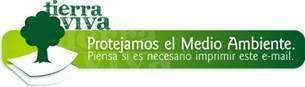 